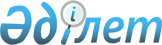 Жаңақорған ауданы бойынша жалпыға ортақ пайдаланылатын аудандық маңызы бар автомобиль жолдарының тізбесін, атаулары мен индекстерін бекіту туралыҚызылорда облысы Жаңақорған ауданы әкімдігінің 2019 жылғы 26 қарашадағы № 62 қаулысы. Қызылорда облысының Әділет департаментінде 2019 жылғы 26 қарашада № 6993 болып тіркелді
      "Автомобиль жолдары туралы" Қазақстан Республикасының 2001 жылғы 17 шілдедегі Заңының 3-бабының 7-тармағына және 6-бабының 2-тармағына сәйкес Жаңақорған ауданының әкімдігі ҚАУЛЫ ЕТЕДІ:
      1. Жаңақорған ауданы бойынша жалпыға ортақ пайдаланылатын аудандық маңызы бар автомобиль жолдарының тізбесі, атаулары мен индекстері осы қаулының қосымшасына сәйкес бекітілсін.
      2. "Жаңақорған ауданының аудандық маңыздағы автомобиль жолдарының тізбесін бекіту туралы" Жаңақорған ауданының әкімдігінің 2016 жылғы 21 желтоқсандағы № 119 қаулысының (нормативтік құқықтық актілерді мемлекеттік тіркеу Тізілімінде № 5719 болып тіркелген, 2017 жылғы 24 ақпанында Қазақстан Республикасы нормативтік құқықтық актілерінің эталондық бақылау банкінде жарияланған) күші жойылды деп танылсын.
      3. Осы қаулының орындалуын бақылау Жаңақорған ауданы әкімінің орынбасары А.Салыбековке жүктелсін.
      4. Осы қаулы алғашқы ресми жарияланған күнінен бастап қолданысқа енгізіледі. Жаңақорған ауданы бойынша жалпыға ортақ пайдаланылатын аудандық маңызы бар автомобиль жолдарының тізбесі, атаулары мен индекстері
      Кестенің жалғасы 
      Кестенің жалғасы
					© 2012. Қазақстан Республикасы Әділет министрлігінің «Қазақстан Республикасының Заңнама және құқықтық ақпарат институты» ШЖҚ РМК
				
      Жаңақорған ауданы әкімінің орынбасары

Г. Сопбеков

      "КЕЛІСІЛДІ"
"Қызылорда облысының
жолаушылар көлігі және
автомобиль жолдары басқармасы"
мемлекеттік мекемесімен
Жаңақорған ауданы әкімдігінің 2019 жылғы "26" қарашадағы қаулысына қосымша
№
Индексі
Автомобиль жолдардың атауы
Жалпы ұзындығы, шақырым
Санаты бойынша, шақырым
Санаты бойынша, шақырым
Санаты бойынша, шақырым
Санаты бойынша, шақырым
Санаты бойынша, шақырым
№
Индексі
Автомобиль жолдардың атауы
Жалпы ұзындығы, шақырым
I
II
III
IV
V
1
2
3
4
5
6
7
8
9
1
KNH-1
Самара-Шымкент-Бірлік
3
3
2
KNH-2
Самара-Шымкент-Кеңес
14
14
3
KNH-3
Самара-Шымкент-Жайылма
7
7
4
KNH-4
Самара-Шымкент-Төменарық
10
10
5
KNH-5
Самара-Шымкент-Жұлдыз
9
9
6
KNH-6
Самара-Шымкент-Қыраш
4
4
7
KNH-7
Самара-Шымкент-Қосүйеңкі
13
13
8
KNH-8
Самара-Шымкент-Талап бекеті
11
6
9
KNH-9
Әбдіғаппар-Төлегетай-Қорасан ата
25,9
25,9
10
KNH-10
Кейден ауылына кіре беріс
7
7
11
KNH-11
Ақжол ауылына кіре беріс
3
3
12
KNH-12
Келінтөбе айналма жолы
3,5
3,5
13
KNH-13
"Тау самалы" лагеріне кіре беріс
12
12
14
KNH-14
Самара-Шымкент-Шалхия
14
14
15
KNH-15
Самара-Шымкент-Екпінді
9
9
16
KNH-16
Самара-Шымкент-Аққұм
12
17
KNH-17
Кеңес-Бесарық су қоймасы
8
8
18
KNH-18
Самара-Шымкент-Жаңақорған кенті
14,7
14,7
19
KNH-19
Жаңақорған-Байкен-U
9
9
20
KNH-20
Самара-Шымкент-Бесарық бекеті
3
3
Барлығы:
192,1
23,7
151,4
№
Индексі
Автомобиль жолдардың атауы
Оның ішінде, жамылғы түрі бойынша, шақырым
Оның ішінде, жамылғы түрі бойынша, шақырым
Оның ішінде, жамылғы түрі бойынша, шақырым
Оның ішінде, жамылғы түрі бойынша, шақырым
Оның ішінде, жамылғы түрі бойынша, шақырым
Оның ішінде, жамылғы түрі бойынша, шақырым
№
Индексі
Автомобиль жолдардың атауы
Асфальт бетонды
Қара
Қара
Қара
Қиыршық шағыл
Топырақ
№
Индексі
Автомобиль жолдардың атауы
Асфальт бетонды
Қиыршық тас
Шағыл тас
Топырақ
Қиыршық шағыл
Топырақ
1
2
3
10
11
12
13
14
15
1
KNH-1
Самара-Шымкент-Бірлік
3
2
KNH-2
Самара-Шымкент-Кеңес
14
3
KNH-3
Самара-Шымкент-Жайылма
7
4
KNH-4
Самара-Шымкент-Төменарық
10
5
KNH-5
Самара-Шымкент-Жұлдыз
9
6
KNH-6
Самара-Шымкент-Қыраш
4
7
KNH-7
Самара-Шымкент-Қосүйеңкі
13
8
KNH-8
Самара-Шымкент-Талап бекеті
6
5
9
KNH-9
Әбдіғаппар-Төлегетай-Қорасан ата
25,9
10
KNH-10
Кейден ауылына кіре беріс
7
11
KNH-11
Ақжол ауылына кіре беріс
3
12
KNH-12
Келінтөбе айналма жолы
3,5
13
KNH-13
"Тау самалы" лагеріне кіре беріс
12
14
KNH-14
Самара-Шымкент-Шалхия
14
15
KNH-15
Самара-Шымкент-Екпінді
9
16
KNH-16
Самара-Шымкент-Аққұм
12
17
KNH-17
Кеңес-Бесарық су қоймасы
8
18
KNH-18
Самара-Шымкент-Жаңақорған кенті
14,7
19
KNH-19
Жаңақорған-Байкен-U
9
20
KNH-20
Самара-Шымкент-Бесарық бекеті
3
Барлығы:
23,7
151,4
17
№
Индексі
Автомобиль жолдардың атауы
Көпірлер
Көпірлер
Құбырлар
Құбырлар
№
Индексі
Автомобиль жолдардың атауы
Дана
Қума метр ұзындығы
Дана
Қума метр ұзындығы 
1
2
3
16
17
18
19
1
KNH-1
Самара-Шымкент-Бірлік
1
12
2
KNH-2
Самара-Шымкент-Кеңес
2
22
3
KNH-3
Самара-Шымкент-Жайылма
3
36
4
KNH-4
Самара-Шымкент-Төменарық
1
8
4
46
5
KNH-5
Самара-Шымкент-Жұлдыз
1
8
4
50
6
KNH-6
Самара-Шымкент-Қыраш
7
KNH-7
Самара-Шымкент-Қосүйеңкі
1
8
4
32
8
KNH-8
Самара-Шымкент-Талап бекеті
2
14
9
KNH-9
Әбдіғаппар-Төлегетай-Қорасан ата
1
9
3
24
10
KNH-10
Кейден ауылына кіре беріс
2
16
11
KNH-11
Ақжол ауылына кіре беріс
1
12
12
KNH-12
Келінтөбе айналма жолы
13
KNH-13
"Тау самалы" лагеріне кіре беріс
3
24
14
KNH-14
Самара-Шымкент-Шалхия
7
107
15
KNH-15
Самара-Шымкент-Екпінді
1
12
4
48
16
KNH-16
Самара-Шымкент-Аққұм
17
KNH-17
Кеңес-Бесарық су қоймасы
18
KNH-18
Самара-Шымкент-Жаңақорған кенті
19
KNH-19
Жаңақорған-Байкен-U
20
KNH-20
Самара-Шымкент-Бесарық бекеті
Барлығы:
6
57
39
431